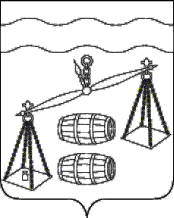 МУНИЦИПАЛЬНЫЙ РАЙОН"Сухиничский район"Калужская областьрайонная дума                                           РЕШЕНИЕот 15.02.2024                                                                                        №  403Об утверждении изменений и дополнений в Генеральный план СП «Деревня Юрьево» Сухиничского района Калужской областиВ соответствии с Федеральным законом от 06.10.2003 № 131-ФЗ          «Об общих принципах организации местного самоуправления в Российской Федерации», со статьями 23, 24 Градостроительного кодекса Российской Федерации, на основаниипротокола и заключения по результатам публичных слушаний от 23.01.2024г.,руководствуясь Уставом муниципального района «Сухиничский район»,Районная Дума МР «Сухиничский район» РЕШИЛА:Утвердить изменения и дополнения в Генеральный план сельского поселения «Деревня Юрьево» Сухиничского района Калужской области согласно приложению.Настоящее Решение подлежит официальному опубликованию в газете «Организатор» и размещению на официальном сайте администрации МР «Сухиничский район» в сети Интернет.Контроль за исполнением настоящего Решения возложить на комиссию Районной Думы по нормотворчеству (А.П. Симоненков) и администрацию МР «Сухиничский район».Настоящее решение вступает в силу после его официального опубликования.       Глава муниципального района«Сухиничский район»                                                             Н.А. Егоров 